广东省交通运输企业信用等级评价申报书（2022年度）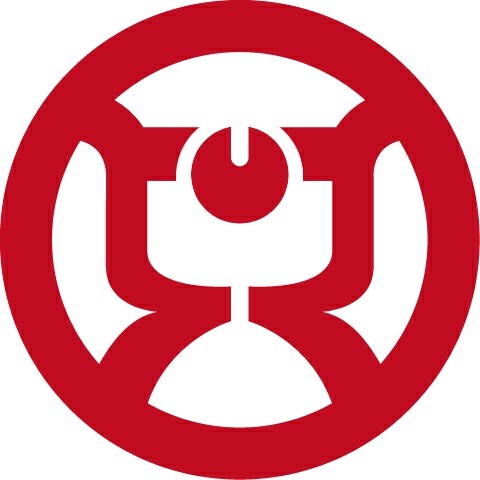 申请单位：                                   联 系 人：                                   联系电话：                                   E-Mail：                                   申请日期：            年       月       日信用承诺书本企业自愿申请参加信用评级；同意将企业名称、组织机构代码（统一社会信用代码）、通讯地址、邮编、电话、网址、主营业务及产品等基本信息在网络媒体、纸质媒体上公开。本企业承诺，在申请企业商务信用评级中所提交的证明材料、数据和资料全部真实、合法、有效，复印件与原件内容相一致，并对因材料虚假所引发的一切后果负法律责任。1、近一年均有主营业务收入；2、企业处于持续经营状态，非即将关、停的企业；3、没有处于失信被执行人名单中。本企业做出以下承诺（评级过程将对以下相关内容进行核查）：1、严格依照国家有关法律、法规合法经营，依法照章纳税，遵守财务制度和税务制度，无任何隐瞒欺诈经营行为；2、填报信息真实可靠；3、数据类资料为本年度最新数据；4、自觉接受社会、群众和新闻舆论的监督。法定代表人签字：单 位 盖 章：年    月    日企业提交证明及相关材料目录《申报书》，加盖公司章*《信用承诺书》，加盖公司章*营业执照（副本）及法人身份证复印件*提供最近三年年度财务报表（资产负债表、损益表、现金流量表）审计报告或财务报表复印件*公司章程及组织结构图企业工商、税务、法院信息（评级公司查询后发电子版企业打印盖章即可）获得授予的相关资质（如：经营许可证、安全生产许可证、建筑行业资质证书等）*高管身份证、学历、职称、从业资质、荣誉证书高新技术企业证书、注册商标、专利证书、著作权、体系认证、产品认证、资质认证企业荣誉、公益活动证明等相关资料（近三年）*银行资信证明（中国人民银行开具或开户行开具）*招投标或合同5份（随机抽取）*员工花名册简介（含核心产品或服务、主要市场区域，人员规模、主要负责人简介等，如是生产型企业还需介绍目前产能，近一年核心产品产量、产品技术研发投入等。）公司相关制度备注：以上标“*”项为必需提交的材料，已提交材料不需重复提交一、企业综合素质能力状况1、基本概况2、人员信息（1）高级管理人员情况（2）员工信息*5、规章制度及文化建设二、企业经营能力状况1、企业资质*备注：可以自由插入行填写。产品研发能力备注：可以自由插入行填写。3、资质认证情况备注：可以自由插入行填写。企业荣誉情况备注：可以自由插入行填写。企业经营信息*四、社会信用记录1、社会公益事项（捐赠、环境保护、维权、社会救助等）填   表   说   明1、申报企业填写内容及提供资料须保证其真实完整无误。2、申报书内各栏不得空项，无内容时文字部分须填“无”，数字部分填“0”。3、如手工填写，要求字迹清晰，书写工整。4、本表各栏如有填写不够处，请自行加栏或另附页；如有文字材料，请在电子版中注明。5．填报数据除特殊标明外，均以填报之日计算以前连续三年的数据为准。6. 申报资料需加盖企业公章后与其他相关书面资料用A4纸打印并装订成册。             	企业信息申报表	企业信息申报表项 目 内 容1、企业名称（中文）*2、企业名称（英文）（如不填写默认为委托评级机构翻译）3、统一社会信用代码*4、企业基本开户银行名称*5、企业基本开户银行账户*6、法定代表人*7、注册资本*8、注册地址（中文）*9、注册地址（英文）（如不填写默认为委托评级机构翻译）10、经营范围*姓   名*张三职务*总经理身份证号码*440785198605120011职称*高级工程师学历*本科荣誉—姓   名*职务*副总经理身份证号码*职称*学历*荣誉姓   名*职务*总监身份证号码*职称*学历*荣誉职工总数        人职工总数        人大专学历       人初级职称人数       人本科学历       人中级职称人数       人硕士及以上学历人员       人高级职称人数       人从业5年以上      人；2-5年       人；2年以下       人；从业5年以上      人；2-5年       人；2年以下       人；人力管理制度□有，□无财务管理制度□有，□无质量管理制度□有，□无信用管理制度□有，□无安全管理制度□有，□无其他管理制度□有，□无序号资质名称资质证书编号发证机构发证日期有效期至12序号专利名称专利号获得日期12专利总数专利总数（     ）（     ）序号商标注册号获得日期12商标总数商标总数（     ）（     ）序号软件著作权名称登记号获得日期12软件著作权总数软件著作权总数（     ）（     ）资质名称证书编号颁发部门有效期至质量管理体系认证ISO9001环境管理体系认证ISO14001职业健康安全管理体系认证OHSAS18001其他认证，名称                 荣誉名称/获奖名称颁发部门获奖时间广东省“守合同重信用”企业合同情况（中标情况）合同情况（中标情况）合同情况（中标情况）合同情况（中标情况）2018年合同数量2019年合同数量2020年合同数量2021年合同数量名  称时  间内  容